Sarajevo, 18.09.2023. godineBroj: 01/16-02-2297/23POZIV          Na osnovu člana 49., a u vezi s članom 71. Poslovnika Predstavničkog doma Parlamenta Federacije BiH („Službene novine FBiH“, br. 69/07, 2/08 i 26/20), zakazujem 2. sjednicu Odbora za transport i komunikacije, i to za utorak, 26.09.2023. godine sa početkom u 14.00 sati. Sjednica će biti održana u Ovalnoj sali Gradskog vijeća Grada Sarajeva, u zgradi Parlamenta Federacije BiH, ul. Hamdije Kreševljakovića br. 3. Za sjednicu se predlaže sljedeći:DNEVNI RED1. Usvajanje Zapisnika 1. sjednice Odbora;2. Razmatranje Prijedloga zakona o izmjenama i dopuni Zakona o obaveznim osiguranjima u saobraćaju – skraćeni postupak;3. Razmatranje Nacrta zakona o izmjenama i dopunama Zakona o prostornom planiranju i korištenju zemljišta na nivou Federacije BiH;4. Razno.                S poštovanjem,                                                                                      PREDSJEDNIK ODBORA                                                                                              Josip Martić, s.r.                                                                                                                          Dostaviti:Predsjedavajuća Predstavničkog doma;Potpredsjedavajuća Predstavničkog doma;Potpredsjedavajući Predstavničkog doma;Članovi Odbora;Sekretar Predstavničkog doma;Vlada Federacije BiH;Računovodstvo; Portirnica;Pisarnica.BOSNA I HERCEGOVINAFEDERACIJA BOSNE I HERCEGOVINEPARLAMENT FEDERACIJE PREDSTAVNIČKI/ZASTUPNIČKI DOM  Odbor za transport i komunikacije/Odbor za promet i komunikacijeBOSNA I HERCEGOVINAFEDERACIJA BOSNE I HERCEGOVINEPARLAMENT FEDERACIJE PREDSTAVNIČKI/ZASTUPNIČKI DOM  Odbor za transport i komunikacije/Odbor za promet i komunikacije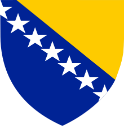 ƂOCHA И XEPЦEГOBИHAФEДEPAЦИJA ƂOCHE И XEPЦEГOBИHEПAPЛAMEHT ФEДEPAЦИJEПPEДCTABHИЧKИ ДOMОдбор за транспорт и комуникацијеƂOCHA И XEPЦEГOBИHAФEДEPAЦИJA ƂOCHE И XEPЦEГOBИHEПAPЛAMEHT ФEДEPAЦИJEПPEДCTABHИЧKИ ДOMОдбор за транспорт и комуникације                   BOSNIA AND HERZEGOVINAFEDERATION OF BOSNIA AND HERZEGOVINAPARLIAMENT OF THE FEDERATIONHOUSE OF REPRESENTATIVES                   BOSNIA AND HERZEGOVINAFEDERATION OF BOSNIA AND HERZEGOVINAPARLIAMENT OF THE FEDERATIONHOUSE OF REPRESENTATIVES                   BOSNIA AND HERZEGOVINAFEDERATION OF BOSNIA AND HERZEGOVINAPARLIAMENT OF THE FEDERATIONHOUSE OF REPRESENTATIVES